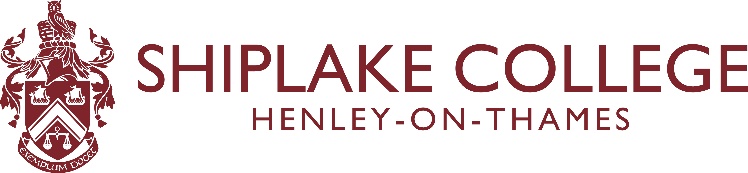 Person Specification Teacher of Physics EssentialDesirableEducational AttainmentDegree in Physics or closely related subjectYesKnowledge and ExperienceExcellent subject knowledgeAbility to motivate and inspire pupils and colleaguesAbility to review and implement effective programmes of study in line with examination specification requirementsGood knowledge of current pedagogyAbility to teach GCSE  Ability to teach Key Stage 3Ability to teach A Level ScienceYesYesYesYesYesYesYesSkills and AbilitiesHighly effective communicator Good leadership skillsGood ICT skillsAbility and enthusiasm for using technology in the classroomGood time managementExperience with using Google applications, e.g. Drive, ClassroomYesYesYesYesYesYesPersonal Qualities and InterestsPassion for teaching and learningA love of scienceMotivation and interest in further personal developmentEnthusiasm for working with young peopleA commitment to continued professional learningCommitment to become involved with a varied co-curricular programmeReliableSelf-reliance and self-motivationEmpathyAbility to drive a minibusFirst aid qualificationYesYesYesYesYesYesYesYesYesYesYes